HU Meleglevegős sütőHasználati utasításSK Teplovzdušná fritézaPoužívateľská príručka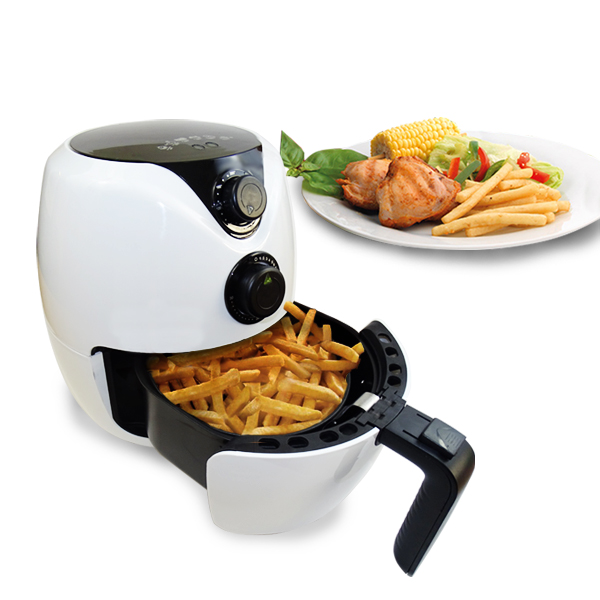 HU – használati útmutatóHasználat előtt mindenképp olvassa el a használati útmutatót és tartsa be az abban leírtakat!Száz féle, olajmentes, ízletes elkészítési mód.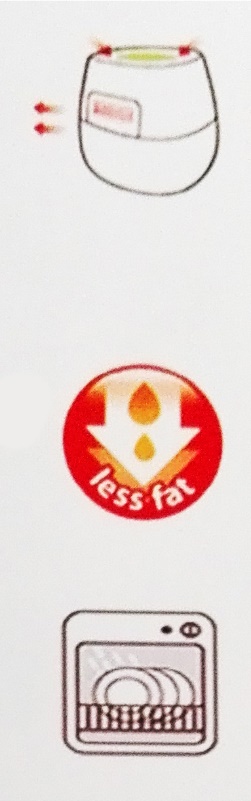 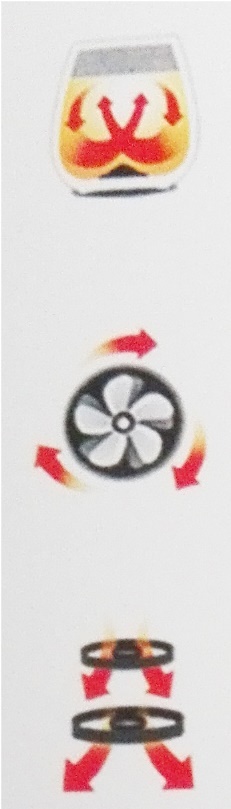 Teljesítmény: 110V-220VNévleges teljesítmény: 1300WNévleges frekvencia: 50-60 HzKészítse ételeit olaj hozzáadása nélkülCsökkennek a főzés közben keletkező kellemetlen illatok, kisebb mértékben alakul ki felfordulás a konyhábanEgyszerűen tisztán tartható360°- os alsó légkeverésHőszabályozás 200°C-igKényelmes, programozható beállításokNagysebességű légkeverésDuplafalú szerkezetBiztonságos használatHASZNÁLAT ELŐTT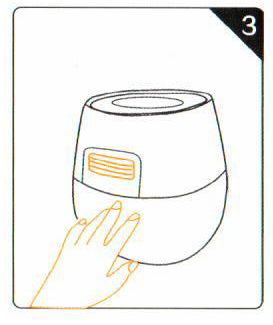 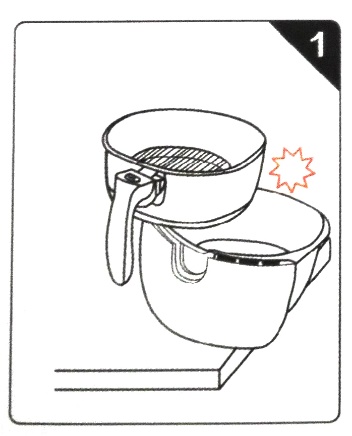 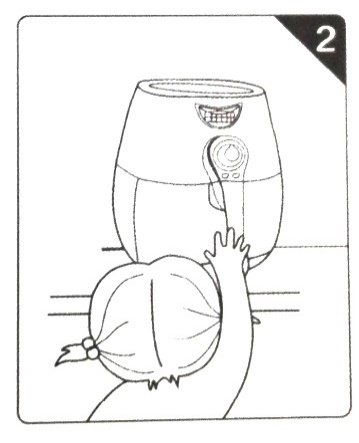 Figyeljen arra, hogy a terméket egyenes stabil felületre helyezze, ahonnan nem eshet le.8 év alatti gyermek elől elzárva tartandó.Működés közben ne érjen a levegőkiömlő nyilasokhoz, mert megégetheti magát.A kezét és arcát mindig tartsa biztonságos távolságra a levegő beömlőtől.Model: LY-A3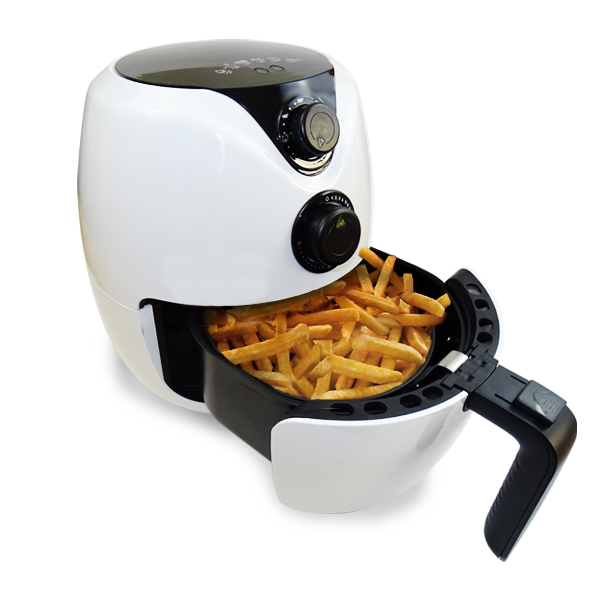 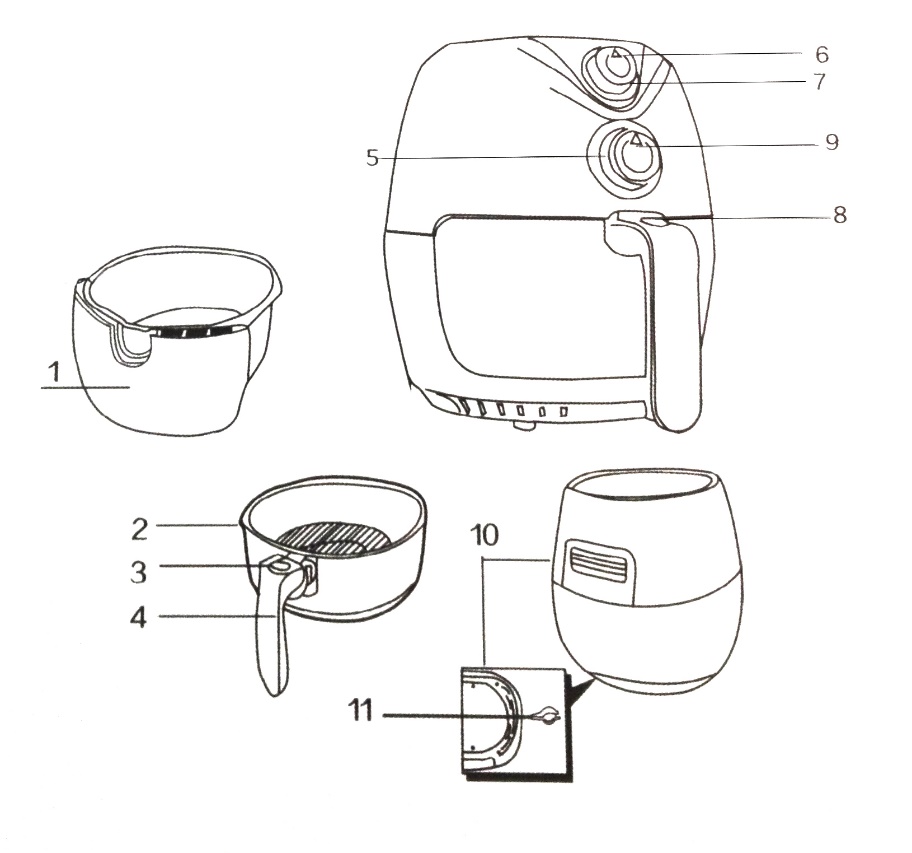 Általános leírás: Serpenyő/ sütőtartályKosárKosár kioldó gombSütőedény fogantyúIdőzítő (0-30 perc / bekapcsoló gomb)Hőmérséklet szabályozó gombTápellátás jelzőfényFűtés jelzőfényLégbeszívásLevegő beömlő nyílásokKábeltartó rekeszFIGYELEM:Kérjük ellenőrizze le, hogy a készülék feszültség igénye megegyezik-e a helyi hálózatéval.Ne használja a terméket, ha az sérült.A termik egyik elemét se próbálja kicserélni vagy javítani.Tartsa a terméket és a hálózati kábelt távol a gyermekektől.A hálózati kábelt tartsa távol meleg felületektől.Ne érintse meg a terméket nedves kézzel.Csak földelt fali konnektorhoz csatlakoztassa. Mindig ellenőrizze, hogy megfelelően van csatlakoztatva a hálózati dugó.Ne csatlakoztassa a készüléket külső időzítő kapcsolóhozNe helyezze a készüléket éghető anyagokra, mint például asztalterítő, vagy függöny közelébeNe helyezze a készüléket a falra, vagy más készülékre. Hagyjon 10 cm szabad helyet a készülék mögött és oldalanként 10 cm-t.Ne tegyen a készülék tetejére semmit.Ne használja a készüléket a jelen kézikönyvben leírt egyéb célokra.Ne hagyja, hogy a készülék felügyelet nélkül működjönA sütő nyitásakor forró gőz szabadulhat fel, ezért tartsa a kezét és arcát biztonságos távolságra. Legyen óvatos, amikor kiveszi a serpenyőt.Minden felület felmelegedhet használat közben. (2. ábra)Azonnal húzza ki a készüléket, ha fekete füstöt észlel. Várj meg, hogy a füst csillapodjon, mielőtt eltávolítaná a serpenyőt a készülékből.Vigyázat:- a készüléket mindig vízszintes, egyenes és stabil felületre helyezze.- ez a készülék kizárólag háztartási használatra készült. Más környezetben ne használja.- a nem megfelelő használatra a garancia nem vonatkozik.- amikor a készülék nincs használatban mindig húzza ki a konnektorból.- a készüléknek kb. 30 percre van szűksége, hogy teljesen lehűljön, csak ezt követően érintse meg, illetve tisztítsa.Automatikus kikapcsolás:- a készülékben egy beépített időzítő gondoskodik arról, hogy amikor az eléri a 0-t automatikusan kikapcsoljon. Manuálisan is kikapcsolható a készülék, az időzítő gomb 0-ra történő állításával (a gombot az óra járásával ellentétesen forgassa el).Elektromágneses mező (EMF):A készülék megfelel az elektromos mezökre vonatkozó valamennyi szabványnak. Megfelelő használat során, tudományos bizonyítékok alapján, az emberi test számára nem káros.Az első használat előtt:1. Csomagolja ki óvatosan a terméket.2. Langyos vízzel mossa át a sütő kosarát.3. A termék további részeit száraz törlőkendővel törölje át.Előkészítés a használatra:1. A készüléket helyezze egy vízszintes egyenes felületre. Ügyeljen arra, hogy az hőálló legyen.2. Helyezze a kosarat a tartóba. 3. ábra3. Húzza ki a zsinórt a tárolórekeszből, amely a készülék alján található.Ne töltse fel a sütőt olajjal vagy más folyadékkal.Ne helyezzen semmit a készülék tetejére, ez megakadályozhatja a megfelelő légáramlást.A termék használata:A sütőben többféle étel elkészíthető, tippek erről, pár oldallal odébb olvashatók.Forró levegővel történő sütés:1. Csatlakoztassa a készüléket a fali aljzatba.2. Óvatosan húzza ki a sütőtartályt a sütőből. 4. ábra3. Helyezze az ételt a sütőkosárba. 5 ábraFigyelem:Ne lépje túl a MAX jelzést (lásd a beállítások fejezetben), ez hatással lehet a készített étel minőségére.4. Helyezze vissza a sütőtartályt a sütőbe. 7 ábraTilos a sütőt, sütőtartály nélkül használni.Figyelem: Ne érintse meg a sütőt röviddel használat után, mert nagyon forró lehet. A sütőt csak a fogantyúnál fogja meg.5. Fordítsa el a hőmérsékletszabályozó gombot a megfelelő hőmérsékletre. (a helyes hőmérsékletekről a beállítások fejezetben olvashat többet)6. Meghatározza az összetevő szükséges előkészítési idejét. (erről a beállítások fejezetben olvashat bővebben)7. A készülék bekapcsolásához forgassa az időzítő gombot a kívánt elkészítési időhöz. 9. ábraHa a készülék hideg, az előkészítéshez adjon plusz 3 percet.Megjegy. Ha elő szeretné melegíteni a készüléket, étel behelyezése nélkül, fordítsa tovább a gombot mint 3 perc és várjon addig, amíg a melegítő jelzőfény kialszik (kb. 3 perc elteltével). Majd töltse fel a sütőkosarat étellel és forgassa el az időzítő gombot a kívánt elkészítési időhöz.a. a bekapcsoló fény és a felmelegedést jelző fény bekapcsol. 10 ábrab. az időzítő elkezdi számolni a beállított elkészítési időt.c. a meleglevegős sütési folyamat alatt a felmelegedést jelző fény időről időre felgyullad és kialszik. Ez azt jelzi, hogy a fűtőelem ki-be kapcsol, hogy tartsa a beállított hőmérsékletet.d. Az összetevőkből származó felesleges olaj a sütő tartály alján gyűl össze.8. Egyes ételek elkészítésénél javasolt a sütőtartály kihúzása a készülékből és felrázása. Ezt követően helyezze vissza a tartályt a sütőbe. 11 ábraFigyelem: a sütőtartály felrázása közben ne nyomja meg a fogantyún található gombot. 12 ábraTipp: Ha csak a felét állítja be az elkészítési időnek, amikor lejár az időzítő keverje össze az összetevőket és időzítse be újra.9. Amikor az időzítő hangját hallja húzza ki a sütőtartályt a készülékből és helyezze hőálló felületre azt.Figyelem: manuálisan is kikapcsolható a készülék, a hőmérséklet szabályozó gomb 0-ra történő állításával. 13. ábra10. Ellenőrizze, hogy az étel megfelelően elkészült-e. Ha az összetevők még nincsenek készen, helyezze vissza a sütőtartályt a készülékbe néhány újabb perc erejéig.11. A kisebb méretű ételek eltávolításához (pl sültkrumpli), nyomja meg a sütőkosáron található gombot (1) és emelje ki a kosarat a sütőtartályból (2). 14. ábra Ne fordítsa a kosarat fejjel lefelé, mert a tál alján összegyűlt felesleges olaj ráfolyik az elkészített ételre.Ne hagyja figyelmen kívül, hogy a sütő és a sütött ételek forróak. A sütőben lévő összetevők típusától függően gőz szabadulhat fel a sütőtartályból.12. Ürítse ki a sütőkosarat. 15. ábraTipp: a nagyobb összetevők eltávolításához keverje össze kicsit a tartályt.13. Ha az első adag étel készen van, a sütő azonnal készen áll egy újabb adag étel elkészítésére.BEÁLLÍTÁSOKAz alábbi táblázat segít kiválasztani az ételek típusához szükséges elkészítési időtartamot.Megj: kérjük vegye figyelembe, hogy az alábbi táblázatban látható beállítások csupán tájékoztató jellegűek. Azonos ételek között is lehet különbség az elkészítési időre vonatkozóan.A sütő azonnal felmelegíti a készülék belsejében lévő levegőt, ez idő alatt vegye ki a sütőtartályt a készülékből.Tipp:- vegye figyelembe, hogy kevesebb étel mennyiségnek általában rövidebb az elkészítési ideje.- az elkészítési idő alatt, a félúton történő keverés optimizálja a végeredményt és segít megelőzni az egyenetlen sülést.- ne készítsen a sütőben túlságosan zsíros ételeket, mint pl. kolbász- az optimális mennyiség ropogós sültkrumpli készítésekor 500g- tészta sütésénél használjon előkészítettet.- a sütőt ételek felmelegítése céljából is használhatja.Házi készítésű burgonya készítéseKövesse az alábbi utasításokat a házi készítésű burgonya elkészítéséhez:Hámozza meg, majd szelje fel a burgonyátMossa meg alaposan, majd törölje szárazra törlő papírralÖntsön egy edénybe ½ evőkanál olíva olajt, adja hozzá a felszeletelt burgonyát, majd keverje összeA kezével vagy egy konyhai eszközzel, vegye ki az edényből a burgonyát, azért hogy az olaj az edény alján maradjon. Tegye a krumplit a kosárba. Megjegyzés: Ne öntse át az edényből az egész adagot, hogy megakadályozza a felesleges olaj hozzáadását.Süsse meg a burgonya gerezdeket a leírás szerintTisztításMinden használat után tisztítsa meg a készüléket.Ne használjon fém konyhai tisztító eszközt, vagy súroló tisztító anyagot a készülék külsejéhez, a serpenyőhöz és a kosárhoz, mivel ezek megsérthetik a tapadásmentes bevonatot.Húzza ki a hálózati dugót a falból, és várja meg, míg kihűl a készülék. Megjegyzés: Vegye ki a serpenyőt, hogy a sütő gyorsabban kihűljönTörölje meg a készülék külsejét egy nedves törlőkendővelTisztítsa meg a serpenyőt, a kosarat meleg vízzel, és tisztítószerrel. Ne használjon súroló eszközt.A maradék szennyeződést zsíroldóval távolítsa el. Megjegyzés: A serpenyőt/sütőtartályt és a kosarat mosogatógépben is moshatja.Tipp: Ha a kosár vagy a serpenyő/sütőtartály aljára szennyeződés rakódott, úgy töltse meg a serpenyőt meleg vízzel és egy kis mosogatószerrel. Rakja a kosarat a serpenyőbe és áztassa körülbelül 10 percig.Tisztítsa meg a készülék külsejét meleg vízzel. Ne használjon súroló eszközt.Tisztítsa meg a melegítő eszközt tisztító kefével, hogy eltávolítsa az ételmaradékokatTárolás Húzza ki a hálózati kábelt, majd hagyja kihűlni a készüléketTisztítsa meg az összes tartozékot és szárítsa megNyomja a kábelt a kábelrekeszbe. Rögzítse a kábelt úgy, hogy a rögzítő nyílásba helyeziKörnyezetvédelemNe dobja a készüléket háztartási hulladékok közé. Amennyiben nincs már szüksége a készülékre, vigye el egy hivatalos újrahasznosító szemétgyűjtőhelyre. Ezzel hozzájárul a környezetvédelemhez.Garancia és szervizAmennyiben segítségre, vagy információra van szüksége, kérjük keresse ügyfélszolgálatunkat.Hibaelhárítás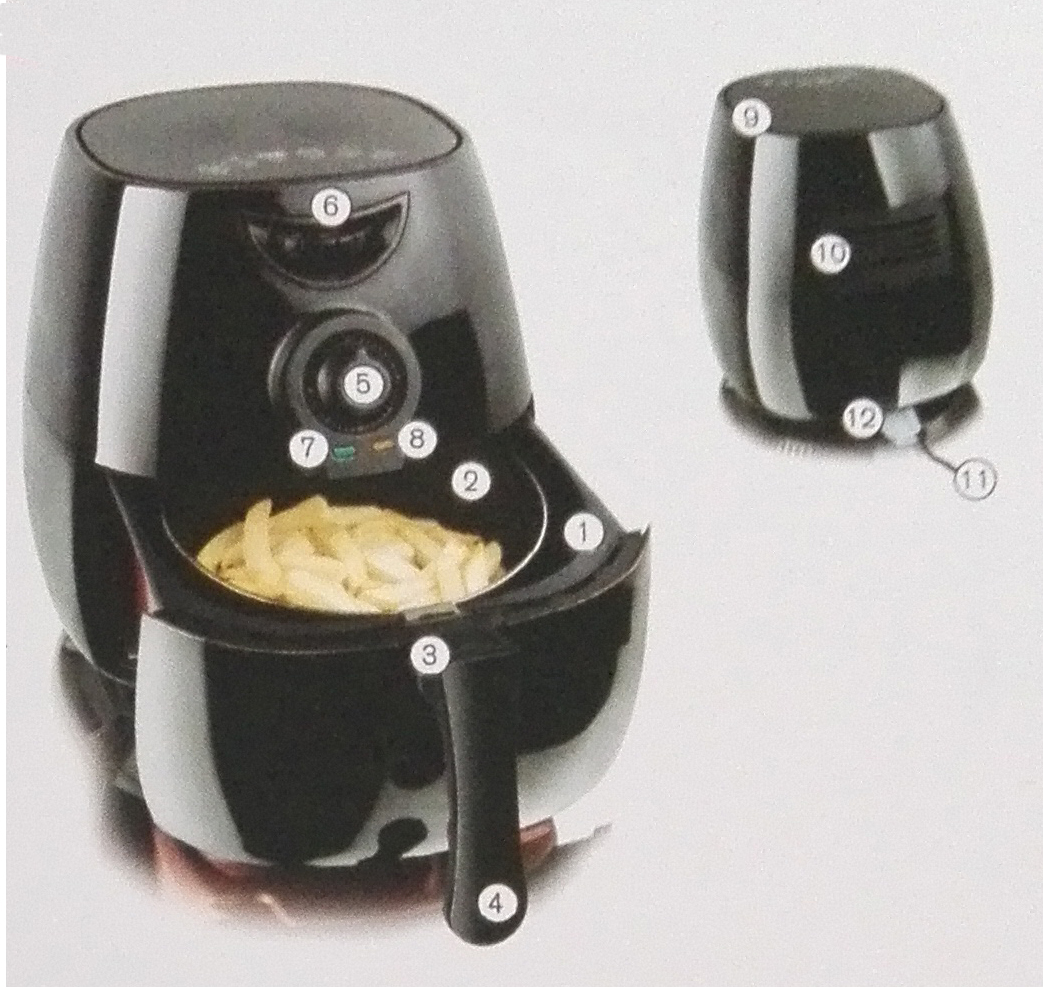 Serpenyő/ sütőtartályKosárKosár kioldó gombSütőedény fogantyúIdőzítő (0-30 perc / bekapcsoló gomb)Hőmérséklet szabályozó gombTápellátás jelzőfényFűtés jelzőfényLégbeszívásLégtelenítő nyílásokKábelKábeltartó rekesz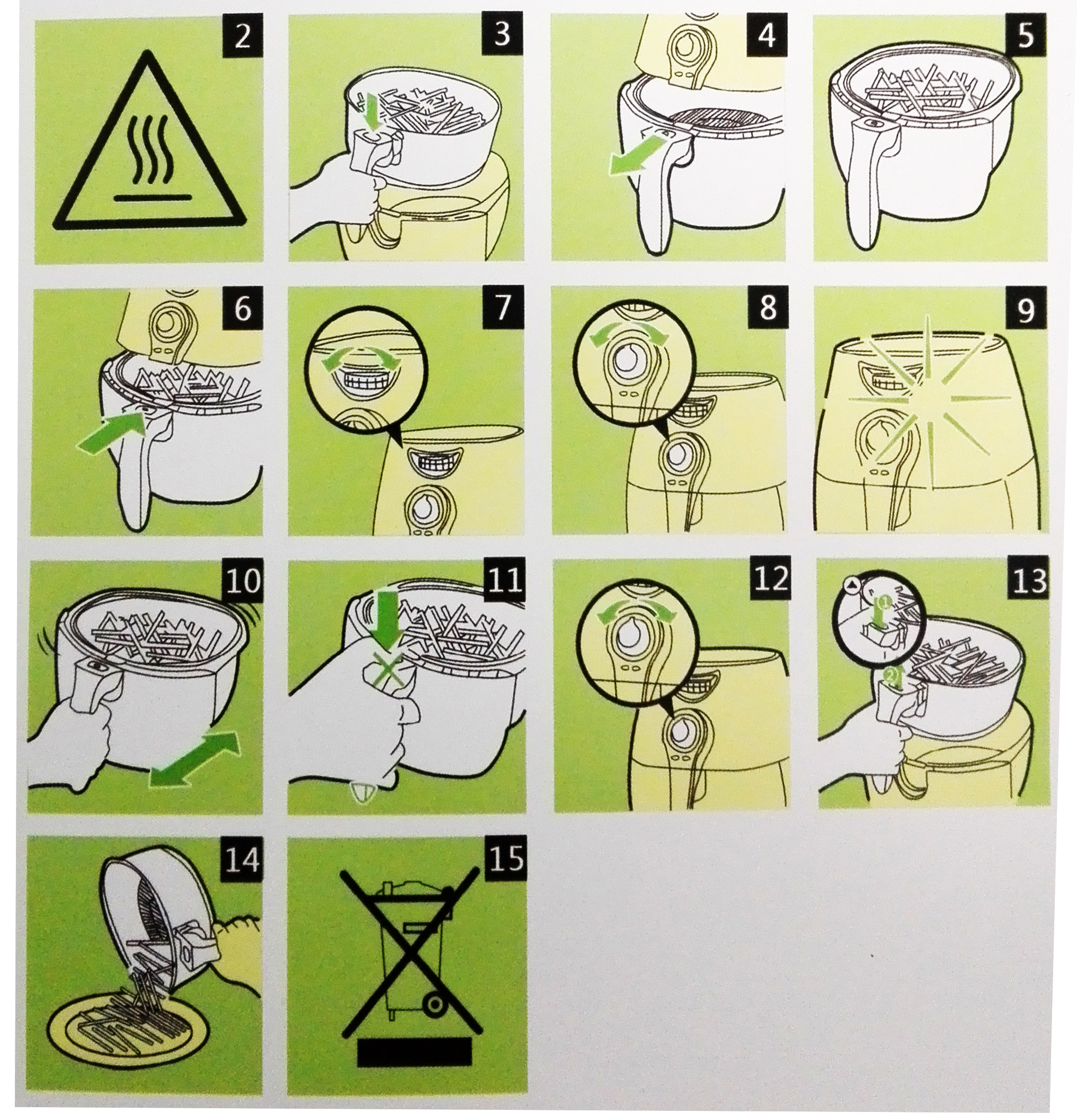 SK  Používateľská príručkaPred použítím si prečítajte priloženú príručku a dodržajte v uvedené pokyny! Sto spôsobov na prípravu chutného jedla. Výkon: 110V-220VMenovitý výkon: 1300WMenovitá frekvencia: 50-60 HzPripravte svoje pokrmy bez pridania olejaMenej nepríjemných zápachov počas varenia, v kuchyni sa vytvorí oveľa menší neporiadok, ako predtým Ľahké čistenieTeplovzdušná funkcia dole na 360°Regulácia teploty do 200°CPohodlné, programovateľné nastaveniaVysokovýkonná teplovzdušná funkciaDvojitá konštrukciaBezpečné používaniePRED POUŽITÍMDbajte na to, aby ste výrobok umiestnili na rovný, stabilný povrch, z kade nemôže spadnúť. Uschovajte mimo dosahu detí pod 8 rokov.Počas fungovania sa nedotknite otvorov, nakoľko by sa mohlo dôjsť k popáleninám.Ruky a tvár vždy držte v bezpečnej diaľke od vstupu horúceho vzduchu.Model: LY-A3Všeobecný popis: Panvica/ nádoba na pečenieKôšTlačidlo na uvoľnenie košíkaRukoväť nádoby na pečenieČasovač (0-30 minút / tlačidlo zapnutia)Tlačidlo na regulovanie teplotySvetelný indikátor napájaniaSvetelný indikátor ohrievaniaPrívod vzduchuVýstupné otvory vzduchuDržiak káblaPOZOR:Prosíme, skontrolujte, že napätie elektrickej siete zariadenia je totožná s napätím miestnej siete.Nepoužívajte výrobok, ak je poškodený.Neskúšajte vymeniť alebo opraviť batérie zariadenia. Zariadenie a kábel uschovajte mimo dosahu detí.Sieťový kábel nedávajte do blízkosti teplých povrchov.Nedotknite sa zariadenia mokrou rukou.Pripojte vylúčene do uzemnenej, nástennej zásuvky. Vždy skontrolujte, či je sieťová prípojka pripojená správnym spôsobom.Nepripojte zariadenie k externému časovému spínaču.Nedávajte zariadenie na horľavé materiáli, akými sú napr. obrus, alebo do blízkosti záclony. Nedávajte zariadenie na stenu, alebo na druhý prístroj. Nechajte 10 cm voľného miesta pri každej strane zariadenia, ako aj za zadnej časti treba vynechať 10 cm.Nedávajte nič na vrch zariadenia.Nepoužívajte zariadenie na iné účely ako je odporúčané v používateľskej príručke.Nenechajte zariadenie zapnuté bez dozoru.Počas otvorenia fritézy môže unikať horúca para, preto držte svoje ruky a tvár v bezpečnej diaľke. Buďte opatrný, počas vyberanie panvice. Každý povrch sa môže prehriať počas používania. (obrázok č. 2)Okamžite odpojte zariadenie, ak zbadáte čierny dym. Počkajte, kým dym sa zníži, predtým než by ste panvicu vybrali zo zariadenia.Pozor:- zariadenie vždy umiestnite na rovnomerný, rovný a stabilný povrch.- zariadenie bolo vyrobené len na domáce použitie. Nepoužívajte v inom prostredí.- záruka sa nevzťahuje na nevhodné používanie.- ak je zariadenie mimo prevádzky, vždy odpojte zo zásuvky.- zariadenie potrebuje cca. 30 minút na to, aby sa celkom vychladlo, dotknite sa zariadenia až potom, aj čistenie vykonajte až po uplynutí tejto doby.Automatické vypnutie:- vďaka zabudovanému časovaču sa zariadenie vypne automaticky, keď dosiahne 0. Zariadenie je možné vypnúť aj manuálne, pomocou nastavenia tlačidla časovača na 0 (tlačidlo otočte proti smeru fungovania hodinových ručičiek).Elektromagnetické pole (EMF):Zariadenie vyhovuje všetkým predpisom ohľadom elektromegnetických poliach. Počas vhodného používania, na základe vedeckých dôkazov nie je nebezpečný na ľudský ornganizmus.Pred prvým použitím:1. Opatrne vyberte výrobok z balenia .2. Kôš fritézy umyte vlažnou vodou.3. Ostatné časti produktu treba pretrieť pomocou suchej utierky.Príprava na používanie:1. Umiestnite zariadenie na rovnomerný, rovný povrch. Dbajte na to, aby povrch bol teplovzdorný.2. Vložte košík do držiaka. Obrázok č. 3.3. Vyberte kábel z držiaka, ktorý sa nachádza na spodnej časti zariadenia. Nenaplnte fritézu olejom, alebo inou tekutinou.Nič nedávajte na vrchnú časť zariadenia, môže prekážať cirkulácii vzduchu.Používanie výrobku:V rúre je možné pripraviť viac druhov jedla, typy o tom sú uvedené o niekoľko strán.Pečenie horúcim vzduchom:1. Pripojte zariadenie do nástennej zásuvky.2. Opatrne vytiahnite nádobu na pečenie z rúry. Obrázok č. 4.3. Vložte jedlo do košíka na pečenie. Obrázok č. 5.Pozor:Neprekročte označenie MAX (viď. kapitolu nastavenia), môže to oplyvniť kvalitu hotového jedla.4. Vložte naspäť panvicu na pečenie do rúry. Obrázok č. 7Je zakázané používať rúru bez panvice na pečenie.Pozor: Nedotýkajte sa rúry krátko po skončení používania, nakoľko môže byť veľmi horúci. Dotknite sa rúry vylúčene pomocou rukoväte.5. Otočte gombíkom na regulovanie teploty. (o správnej teplote môžete čítať viac v kapitole nastavenia)6. Určuje potrebný čas na prípravu ingrediencií. (o tom môžete čítať viac v kapitole nastavenia)7. K zapnutiu zariadenia otočte tlačidlo časovača pre želaný čas prípravy, obrázok č. 9.Ak je zariadenie studené, pripočítajte k času prípravy 3 minúty.Pozn. Ak chcete zariadenie predhriať bez vloženia jedla, otočte gombíkom na viac ako 3 minúty a počkajte, kým svetelný indikátor zhasne (cca. po 3 minútach). Naplnte košík na pečenie jedlom a otočte časovačom k želanému času prípravy.a. svetelný indikátor zapnutia sa zapne. obrázok č. 10b. časovač začne počítať nastavený čas prípravy.c. počas teplovzdušného pečenia sa svetelný indikátor sa viackrát zapne a vypne. To indikuje, že ohrievacia jednotka sa zapne a vypne, aby udržal nastavenú teplotu.d. Prebytočný olej z ingrediencií sa zhromadí na dne panvice na pečenie.8. Počas prípravy jed odporúčané vytiahnuť a potriasť nádobu na pečenie zo zariadenia. Potom nádobu vložte naspäť do rúry. Obrázok č. 11.Pozor: počas potriasenia nábodou na pečenie nestlačte tlačidlo na rukoväti. obrázok č. 12Typ: Ak nastavíte iba na polovičný čas prípravy, ak čas vyprší, pomiešajte ingrediencie a znova nastavte časovač.9. Ak počujete zvukový signál časovača, vytiahnite panvicu na pečenie zo zariadenia a umiestnite na teplovzodrný povrch.Pozor: zariadenie je možné vypnúť manuálne pomocou nastavenia tlačidla na regulovanie teploty na 0, obrázok č. 13.10. Skontrolujte, či jedlo bolo vhodne pripravené. Ak ingrediencie nie sú hotové, vložte panvicu naspäť do zariadenia opakovane na niekoľko minút.11. K vybratiu jedál menších rozmerov (napr. hranolky), stlačte tlačidlo na košíku na pečenie (1) a vyberte kôš z nádoby na pečenie (2). obrázok č. 14. Neotočte košík hlavou dole, nakoľko zvyšný olej zo dna nádoby sa pretečie na pripravené jedlo.Dbajte na to, že rúra a pripravené jedlo sú horúce. Podľa typu ingrediencií z rúry sa môže uvoľniť para z panvice na pečenie. 12. Vyprázdnite košík na pečenie. Obrázok č. 15.Typ: k odstráneniu ingrediencií väčších rozmerov pomiešajte trošku nádobou.13. Ak je prvá porcia jedla hotová, rúra je okamžite pripravená na prípravu novej porcie jedla. NASTAVENIADole uvedená tabuľka pomôže vybrať čas prípravy jednotlivých typov jedál.Pozn: prosíme, dbajte na to, že nastavenia z dole uvedenej tabuľky sú len informatívne. Aj v prípade rovnakých jedál sa môže líšiť čas prípravy.Rúra okamžite ohrieva vzduch vo vn útri zariadenia, počas tejto doby vyberte panvicu na pečenie zo zariadenia.Typ:- dbajte na to, že menej jedla vyžaduje kratší čas prípravy.- počas prípravy premiešanie v polovici času optimalizuje výsledok a pomôže predchádzať nerovnomernému pečeniu.- nepripravujte v rúre príliš mastné jedlá, ako napr. klobásu- optimálne množstvo počas prípravy chrumkavých hranoliek je 500g- v prípade pečenia cesta používajte dopredu pripravené cesto.- rúru môžete používať aj na ohrievanie jedál.Príprava domácich zemiakovK príprave domácich zemiakov postupujte podľa dole uvedených pokynov:Olúpte, potom nakrájajte zemiakyDôkladne umyte, potom pomocou papierovej utierky utrite nasuchoNalejte do jednej nádoby ½ PL olivového oleja, pridajte nakrájané zemiaky, potom premiešajtePomocou Vašich rúk, alebo kuchynskej pomôcky, vyberte zemiaky z nádoby, aby olej zostal na dne nádoby. Vložte zemiaky do koša. Poznámka: Neprelejte z nádoby celú porciu, aby ste predišli pridaniu prebytočného oleja.Pečte kúsky zemiakov na základe pokynovČisteniePo každom použití treba prístroj vyčistiť.Nepoužívajte kovové kuchynské náradie, alebo abazívne látky k vonkajšiemu povrchu, na pekáč a na kôš, nakoľko tietomôžu poškodiť nepriľnavý povrch.Vytiahnite sieťový kábel zo steny a počkajte, kým sa zariadenie vychladne. Poznámka: Vyberte pekáč, aby rúra vychladla rýchlejšiePomocou vlhkej utierky utrite vonkajšiu časť zariadeniaVyčistite panvicu a kôš pomocou teplej vody a čistiaceho prostriedku. Nepoužívajte drhnucie predmety.Zvyšné nečistoty odstráňte pomocou čistiaceho prostriedku na odstraňovanie popálenín. Poznámka: Panvicu/nádobu na pečenie a kôš môžete umyť aj v umývačke na riad.Typ: Ak sa zhromaždila nečistota na dno panvice/ nádoby, tak naplňte panvicu teplou vodou a malým množstvom čistiaceho prostriedku. Dajte kôš do panvice a namočte do vody cca. na 10 minút.Očistite vonkajšiu stranu zariadenia pomocou teplej vody. Nepoužívajte prostriedky s abazívnym účinkom.Očistite zariadenie pomocou kefy, aby sa zvyšky potravín odstránili.SkladovanieOdpojte sieťový kábel, zariadenie nechajte vychladnúťOčistite všetky prvky príslušenstva a nechajte uschnúťZatlačte kábel do držiaka na káble. Zafixujte si kábel spôsobom, aby sa to umiestnilo do zafixovacieho otvoru.Ochrana životného prostrediaNevyhoďte zariadenie do komunálneho odpadu. V prípade, že zariadenie už nepotrebujete, odovzdajte na zbernom mieste recyklovateľného odpadu. Takým spôsobom podporujete ochranu životného prostredia.Záruka a servisV prípade, že potrebujete pomôc, alebo informácie, prosíme kontaktujte náš zákaznícky servis.Hibaelhárítás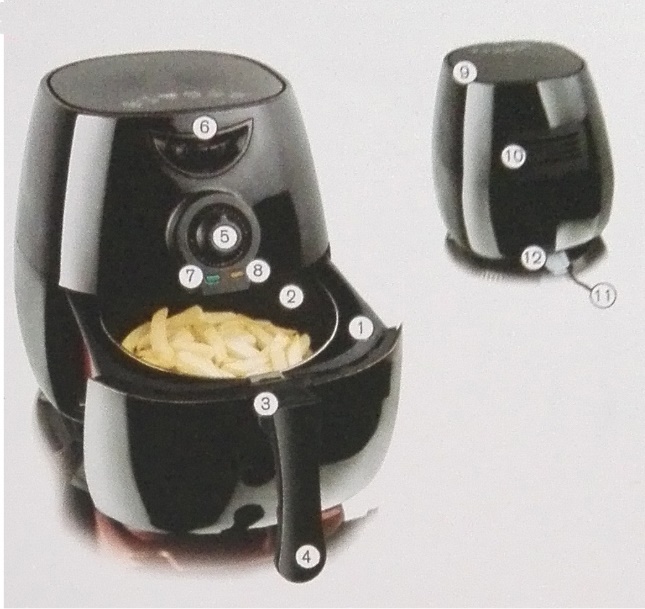 Panvica/ nádoba na pečenieKôšTlačidlo na uvoľnenie košíkaRukoväť nádoby na pečenieČasovač (0-30 minút / tlačidlo zapnutia)Tlačidlo na regulovanie teplotySvetelný indikátor napájaniaSvetelný indikátor ohrievaniaPrívod vzduchuVýstupné otvory vzduchuKábelDržiak kábla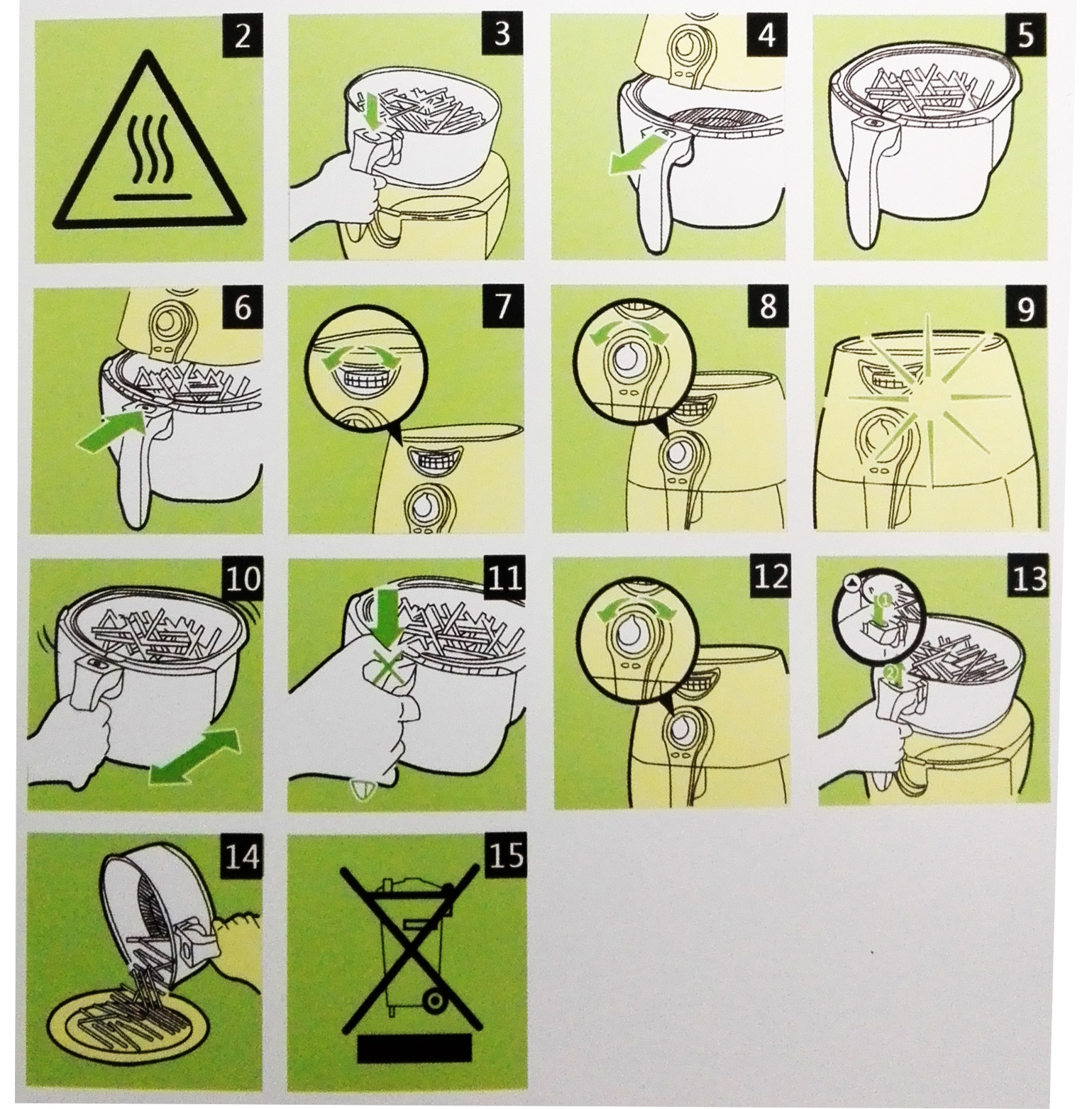 ROCuptor cu aer caldInstrucţiuni de folosireRO – instrucţiuni de folosireÎnainte de utilizare neaparat citiți și respectați instrucțiunile de utilizare!O sută de modalităţi de preparare, fără ulei.Putere: 110V-220VPutere nominală: 1300WFrecvenţă nominală: 50-60 HzPregătiţi hrana fără a adăuga uleiMirosurile neplăcute care sunt create în timpul gătitului sunt reduse, iar în bucătărie există mai puțin deranjUşor de întreţinutCirculaţie forţată inferioară a aerului de 360°Reglare temperatură până la 200°CSetări programabile comodeCirculaţie aer de mare vitezăSistem cu perete dubluUtilizare sigurăÎNAINTE DE UTILIZAREAsigurați-vă că așezați aparatul pe o suprafață dreaptă, stabilă de unde nu poate cade.Nu lăsați la îndemâna copiilor sub 8 ani.Nu atingeți în timpul funcționării orificiile de evacuare a aerului cald. Ţineţi mâinile şi faţa la distanţă suficientă şi sigură de orificiul de admisie a aerului.Model: LY-A3Descriere generală: Tigaie / tavă de prăjireCoşButon de deschidere coş Mâner tava prăjireTemporizator (0-30 minute / buton de pornire)Buton pentru reglarea temperaturiiIndicator luminăIndicator încălzireAdmisie aerOrificiile de admisie a aeruluiSuport cabluATENŢIE:Verificați dacă tensiunea necesară a dispozitivului se potrivește cu tensiunea din rețeaua locală. Nu utilizați produsul dacă s-a deteriorat.Nu încercați să înlocuiți sau să reparați nici o parte a produsului.Ţineţi produsul și cablul de alimentare departe de copii.Țineți cablul de alimentare departe de suprafețele calde.Nu atingeți produsul cu mâinile ude.Conectaţi numai la o priză de perete împământată. Verificați întotdeauna dacă mufa de alimentare este conectată corect.Nu conectați aparatul la un întrerupător temporar extern.Nu așezați aparatul pe materiale inflamabile, cum ar fi o față de masă sau aproape de perdea.Nu așezați aparatul pe perete sau pe alt aparat. Lăsați 10 cm spațiu liber în spatele aparatului și 10 cm lateral.Nu aşezaţi nimic pe aparatNu utilizați acest aparat în alte scopuri decât cele descrise în acest manual de utilizare.Nu lăsați aparatul să funcționeze nesupravegheat.Când cuptorul este deschis, aburul fierbinte poate fi eliberat, deci țineți mâinile și fața la o distanță sigură. Aveți grijă atunci când scoateți tava.Toate suprafețele se pot încălzi în timpul utilizării. (figura 2).Deconectaţi imediat aparatul dacă detectaţi fum negru. Așteptați ca fumul să se atenueze înainte de a scoate tava din aparat.Atenţie:- amplasați întotdeauna aparatul pe o suprafață plană, uniformă și stabilă.- acest produs este destinat exclusiv pentru uz casnic. Nu utilizați în alte medii.- utilizarea necorespunzătoare nu este acoperită de garanție. - întotdeauna deconectați aparatul atunci când acesta nu este utilizat.- este nevoie de aproximativ 30 de minute pentru a se răci complet aparatul, numai după acest timp îl puteţi atinge şi curăţa.Oprire automată::- un temporizator încorporat în aparat asigură faptul că, atunci când atinge 0, se oprește automat. Puteți opri şi manual dispozitivul, prin setarea butonului temporizatorului la 0 (rotiți butonul în sens invers acelor de ceasornic).Câmpul electromagnetic (EMF):Dispozitivul respectă toate standardele pentru câmpurile electrice. În cazul folosirii corecte, pe baza dovezilor științifice, nu este dăunător corpului uman.Înainte de prima utilizare:1. Despachetați produsul cu grijă2. Spălați coșul cuptorului cu apă caldă. 3. Ștergeți părțile rămase ale produsului cu o cârpă uscată. Pregătirea pentru utilizare:1. Așezați aparatul pe o suprafață orizontală. Asigurați-vă că este rezistent la căldură.2. Așezați coșul în suport. figura 3.3. Scoateți cablul din compartimentul de depozitare situat în partea inferioară a dispozitivului.Nu umpleți cuptorul cu ulei sau alte lichide.Nu puneți nimic pe partea superioară a aparatului, ceea ce ar putea împiedica circulaţia corectă a aerului.Utilizarea acestui produs:Puteţi pregăti mai multe tipuri de alimente în cuptor, gsiți sfaturi pentru aceasta cu câteva pagini mai în urmă.Coacerea cu aer cald:1. Conectați aparatul la priza de perete.2. Scoateți ușor recipientul de copt din cuptor. figura 4.3. Așezați alimentele în tava de copt. figura 5.Atenţie:Nu depășiți marcajul MAX (vezi capitolul Setări), aceasta poate afecta calitatea preparatelor alimentare. 4. Introduceţi tava pentru coacere în cuptor. figura 7Nu folosiți cuptorul fără tavă de copt.Atenție: Nu atingeți cuptorul imediat după utilizare, deoarece poate fi foarte fierbinte. Țineți cuptorul numai cu mânerul.5. Rotiți butonul de control al temperaturii la temperatura corectă. (consultați secțiunea de setări pentru mai multe informații despre temperaturile corecte).6. Determinaţi timpul de preparare necesar pentru ingredient. (pentru mai multe informații, consultați secțiunea de setări)7. Pentru a porni aparatul pentru timpul de gătire dorit, rotiţi butonul de reglare timp gătire. figura 9.Dacă aparatul este rece, adăugați plus 3 minute la timpul de preparat.Observaţie: Dacă doriți să încălziți aparatul fără a introduce hrana, rotiți butonul de reglare la 3 minute și așteptați până când lampa încălzitorului se stinge (după aproximativ 3 minute). Apoi, umpleți tava pentru coacere cu alimente și rotiți butonul temporizatorului la timpul de gătire dorit.a. lumina de pornire și lumina ce indică încălzirea se vor aprinde. figura 10.b. temporizatorul începe să numere timpul de gătire setat.c. În timpul procesului de coacere lumina care indică încălzirea se aprinde și se stinge din când în când. Aceasta indică faptul că elementul de încălzire este pornit și oprit pentru a menține temperatura setată.d. Excesul de ulei din ingrediente este colectat în partea de jos a rezervorului de copt. 8. Când pregătiți alimente ce necesită amestecare, se recomandă scoaterea recipientului de gătit din cuptor și amestecaţi prin scuturare. Apoi puneți recipientul înapoi în cuptor. figura 11Atenţie: nu apăsați butonul de pe mâner în timp ce scuturaţi recipientul. figura 12Sfat: dacă setați doar jumătate din timpul de pregătire, acesta când expiră, amestecați componentele și resetaţi temporizatorul.9. Când se aude sunetul temporizatorului, scoateţi recipientul de copt din aparat și lăsați-l pe o suprafață rezistentă la căldură.Atenție: Puteți opri şi manual aparatul, ajustând butonul de reglare a temperaturii la 0. figura 1310. Verificați dacă mâncarea este pregătită corespunzător. Dacă ingredientele nu sunt încă pregătite, puneți tava pentru copt înapoi în aparat timp de încă câteva minute.11. Pentru a scoate alimente mai mici (de ex. cartofi prăjiți), apăsați butonul de pe plita de gătit (1) și ridicați coşul din tava de coacere (2). figura 14 Nu întoarceți coșul cu susul în jos, deoarece excesul de ulei colectat în partea inferioară a bolului poate curge pe mâncarea gătită.Nu uitați că cuptorul și mâncarea gătită sunt fierbinți. În funcție de tipul de ingrediente din cuptor se eliberează aburi din rezervorul cuptorului.12. Goliți tava de copt. figura 15Sfat: Pentru a îndepărta ingredientele mai mari, amestecați ușor.13. Când prima porție de alimente este gata, cuptorul este pregătit să introduceţi o altă porție de alimente.SETĂRITabelul de mai jos vă ajută să alegeți timpul de gătire necesar pentru tipul de mâncare.Observaţie: Rețineți că setările din tabelul de mai jos sunt doar pentru informare. Poate exista diferență pentru timpul de pregătire şi la acelaşi tip de mâncare.Cuptorul încălzește imediat aerul din interiorul aparatului și în acest timp, scoateți rezervorul din aparat.Sugestie:- rețineți că, în general, cantitățile mai mici de alimente au un timp de pregătire mai scurt.- amestecarea la jumătatea timpului de coacere setat, optimizează rezultatul final și ajută la prevenirea coacerii neuniforme.- nu pregătiţi în cuptor mâncăruri cu grăsime mare, ca de ex. cârnaţi.- cantitatea optimă de cartofi prăjiți este de 500g.- pentru mâncăruri cu paste folosiţi paste prealabil pregătite.- poate fi folosit cuptorul şi pentru a încălzi alimente. Cartofi proaspăt pregătiţi, cartofi de casăUrmați instrucțiunile de mai jos pentru a face cartofi de casă:Strângeţi şi curăţaţi cartofiiSpălaţi bine şi le ştergeţi până la uscareAdăugați în vasul cu cartofi  ½ lingură de ulei de măsline şi amestecaţi bineScoateţi din vas cartofii, cu mâna sau cu o ustensilă de bucătărie, pentru ca uleiul să rămână pe fundul vasului. Aşezaţi cartofii în coş. Observaţie: Nu turnaţi din vas întreaga cantitate de cartofi, pentru a preveni adăugarea excesului de ulei.Coaceţi cartofii aşa cum apare în descriereCurăţareCurățați aparatul după fiecare utilizare.Nu utilizați ustensile de curăţare din metal sau detergenti de frecare pentru exteriorul aparatului, pentru tigaie și coș, deoarece acest lucru poate deteriora stratul de protecție anti-adeziv.Deconectaţi aparatul şi lăsaţi să se răcească.Ştergeţi aparatul în exterior cu o cârpă umedă.Curățați tigaia, coșul cu apă caldă și detergent. Nu utilizați ustensile de curăţare din metal sau detergenti de frecare. Restul murdăriei rămase puteţi elimina cu un produs antidegrasare. Observaţie: Tigaia / recipientul de copt de asemenea pot fi spălate şi în maşini de spalat vase.Rezervorul și coșul de pan / cuptor pot fi, de asemenea, spălate într-o mașină de spălat vase.Indicație: Dacă există murdărie pe fundul coșului sau în tigaie, umpleți tigaia cu apă caldă și puțin detergent. Așezați coșul în tigaie și înmuiați timp de aproximativ 10 minute. Curățați încălzitorul cu o perie de curățare pentru a îndepărta resturile de alimente.Depozitare Deconectați cablul de alimentare și lăsați aparatul să se răceascăCurăţaţi toate accesoriile şi să le uscaţiPuneţi cablul în compartimentul pentru cabluri. Fixaţi cablul prin plasarea acestuia în slotul de prindere.Protecţia mediuluiNu aruncați aparatul ca deșeu menajer. Dacă nu aveți nevoie de aparat, duceți-l la un punct oficial de colectare a deșeurilor. Contribuie la protecția mediului.Garanție și serviceDacă aveți nevoie de ajutor sau de informații, contactați serviciul nostru pentru clienți.Soluţionare problemăTigaie / tavă de prăjireCoşButonul de deschidere coş Mâner tava prăjireTemporizator (0-30 minute / buton de pornire)Buton pentru reglarea temperaturiiIndicator luminăIndicator încălzireAdmisie aerOrificiile de admisie a aeruluiCabluSuport cablu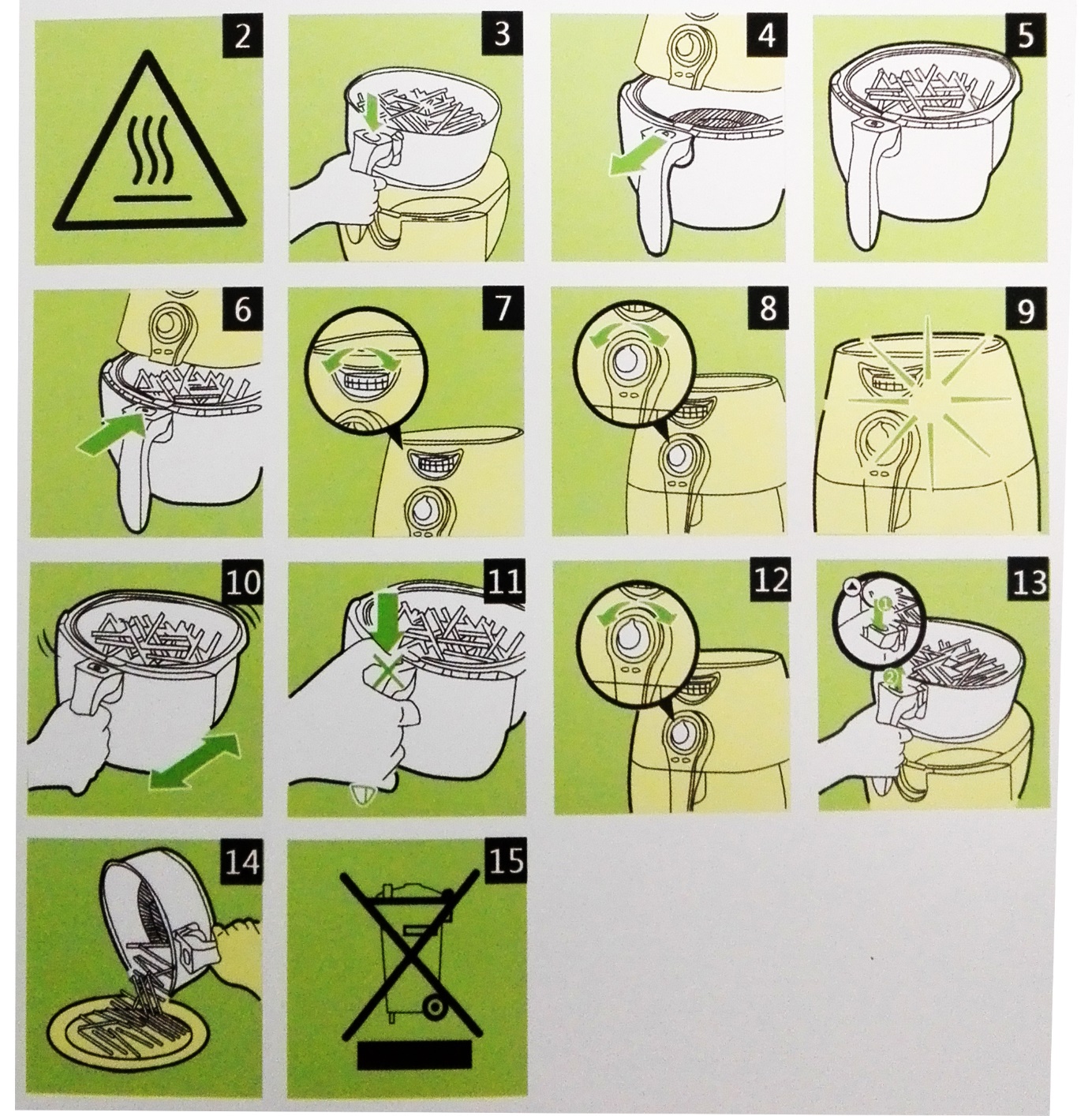 Ţara de origine: China Distribuitor: Atlas Net Group Kft.1142 Budapest Erzsébet királyné útja 43/Catlasnetgroup@gmail.comSzármazási hely: Kína Forgalmazó: Atlas Net Group Kft.1142 Budapest Erzsébet királyné útja 43/C atlasnetgroup@gmail.comKrajina pôvodu: Čína Distribútor: Atlas Net Group Kft.1142 Budapest Erzsébet királyné útja 43/C atlasnetgroup@gmail.com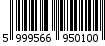 Min-max mennyiség (g)Idő (perc)Hőfok (oC)KeverésExtra információFagyasztott burgonyák, burgonyákVékony fagyasztott burgonya300-7009-16200KeverésVastag fagyasztott burgonya300-70011-20200KeverésHázi készítésű burgonya (8x8 mm)300-80016-10200KeverésAdjon hozzá ½ evőkanál olajatHázi készítésű ék alakú burgonya300-80018-22180KeverésAdjon hozzá ½ evőkanál olajatHázi készítésű kocka alakú burgonya300-75012-18180KeverésAdjon hozzá ½ evőkanál olajatRöszti25015-18180KeverésReszelt burgonya50015-18200KeverésHús és baromfiMarhahús100-5008-12180Sertéshús100-50010-14180Hamburger hús100-5007-14180Kolbász100-50013-15200Csirkecomb100-50018-22180Csirkemell100-50010-15180SnacksTavaszi tekercs100-4008-10200KeverésHasználjon konyhakésztFagyasztott csirke nuggets100-5006-10200KeverésHasználjon konyhakésztFagyasztott hal rudak100-4006-10200Használjon konyhakésztFagyasztott panírozott sajt100-4008-10180Használjon konyhakésztZöldségek100-40010160SütésTorta30020-25160Használjon tepsitLepény40020-22180Használjon tepsit, vagy sütő edényMuffin30015-18200Használjon tepsitÉdes snack40020160Használjon tepsit, vagy sütő edényProblémaLehetséges okMegoldásA készülék nem működikNincs bedugva a hálózati kábelDugja be a hálózati kábeltNem állította be az időzítőtÁllítsa be az időzítőt a kívánt elkészítési időhöz, hogy bekapcsolja a készüléketA hozzávalókat nem sütötte át jól a készülékTúl sok hozzávalót tett a sütő kosarábaRakjon kevesebb hozzávalót a kosárba, így jobban átsülnekA beállított hőfok kevésÁllítsa magasabbra a hőfokot, a megfelelő sütési hőfok szerint A beállított időzítés kevésÁllítsa magasabbra az időzítőt, a megfelelő sütési idő szerintAz összetevők egyenetlenül sültek megBizonyos összetevőket szükséges felkeverni a sütés előttA sütő tetején lévő hozzávalókat az elkészülési idő felénél meg kell keverniA sült ételek nem lettek ropogósakOlyan hozzávalót használt, amit hagyományos olajsütőben lehet megsütniHasználjon konyhakész sülteket, vagy adjon hozzá egy kevés olajt a kívánt ropogósság eléréséhezNem tudom a tálat megfelelően a készülékbe csúsztatniTúl sok hozzávalót tett a sütő kosarábaNe tegyen a maximum mennyiségnél több hozzávalót a kosárbaNem megfelelően helyezte be a tálatNyomja be a tálat, amíg nem hallja a kattanástFehér füst jön a készülékbőlZsíros hozzávalót használtHa zsíros ételt készít a sütőben, nagy mennyiségű olaj folyhat a tálba. Az olajtól fehér füst keletkezhet, és a tál az átlagosnál jobban felmelegedhet. Ez nem befolyásolja a készülék működését, vagy a sütést.A tál zsíros maradt az előző sütés ótaA felmelegedett zsírtól fehér füst keletkezhet, ezért minden használat után megfelelően tisztítsa meg a készüléketA friss burgonya nem sült át megfelelőenNem megfelelő hozzávalót használtHasználjon friss burgonyát, és győződjön meg róla, hogy sütés közben kemény marad.Nem megfelelően készítette elő a burgonyát sütés előttSütés előtt készítse elő megfelelően a burgonyát. Távolítsa el a héját és tisztítsa meg megfelelőenA friss burgonya nem lett elég ropogós a sütés utánA sült krumpli ropogóssága függ a hozzáadott olaj- és víz mennyiségétőlGyőződjön meg arról, hogy megfelelően megszárította a burgonyát, mielőtt az olajt hozzáadta volnaVágja vékonyabbra/kisebbre a burgonyátAdjon kicsit több olajt a megfelelő ropogóssághozMin-max množstvo (g)Čas (minút)Teplota (oC)MiešanieExtra informácieTenké mraznené zemiaky300-7009-16200MiešanieHrubé mrazené zemiaky300-70011-20200MiešanieDomáce zemiaky (8x8 mm)300-80016-10200MiešaniePridajte  ½ PL olejaDomáce zemiakové kúsky300-80018-22180MiešaniePridajte  ½ PL olejaDomáce zemiakové kocky300-75012-18180MiešaniePridajte  ½ PL olejaZemiakové trojuholníky25015-18180MiešanieStrúhané zemiaky50015-18200MiešanieMäso a hydinaHovädzie mäso100-5008-12180Bravčové mäso100-50010-14180Hamburgerové mäso100-5007-14180Klobása100-50013-15200Kuracie stehná100-50018-22180Kuracie prsia100-50010-15180SnacksJarné rolky100-4008-10200MiešaniePoužívajte polotovarMrazené kuracie nugety100-5006-10200MiešaniePoužívajte polotovarMrazené rybie prsty100-4006-10200Používajte polotovarMrazený obalený syr100-4008-10180Používajte polotovarZelenina100-40010160PečenieTorta30020-25160Používajte pekáčPlacky40020-22180Používajte pekáč, alebo nádobu na pečenieMuffin30015-18200Používajte pekáčSladký snack40020160Používajte pekáč, alebo nádobu na pečenieProblémMožná príčinaRiešenieZariadenie nefungujeSieťový kábel nie je zapojenýZapojte sieťový kábelNenastavili ste časovačNastavte časovač k požiadovanému času prípravy, aby sa zariadenie zaploIngrediencie sa neboli prepečené dostatočneDali ste príliš veľa surovín do košaDajte menej surovín do koša, takým spôsobom budú viac prepečenéNastavená teplota je nízkaNastavte teplotu na vyššiu podľa požadovanej teploty pečenia Nastavený čas je krátkyNastavte časovač na vyšší stupeň podľa času pečenia Suroviny neboli prepečené jednotne Niektoré suroviny treba premiešať pred pečenímSuroviny na vrchu pekáča treba premiešať v polovici času pečeniaPečené jedlá nie sú chrumkavéPoužili ste suroviny, ktoré sú určené na prípravu v klasickej fritézePoužite polotovar, alebo pridajte malé množstvo oleja k dosiahnutiu dostatočnej chrumkavostiNeviem vložiť panvicu do zariadeniaDo košíka ste vložili príliš veľa surovínDo koša nevložte viac surovín, ako je maximálne množstvoPanvicu ste nevložili dobreVložte panvicu kým nepočujete kliknutieVychádza biely dym z prístrojaPoužili ste mastné surovinyAk pripravujete mastné jedlo, môže sa preliať príliš veľa oleja do panvice. Olej môže spôsobiť biely dym a panvica sa môže prehriať viac, ako inokedy. Neoplyvňuje fungovanie zariadenia, alebo pečenie.Panvica bola mastná od predošlého použitiaHorúca masť môže spôsobiť biely dym, preto po použití zakaždým vyčistite zariadenieČerstvé zemiaky neboli dobre prepečené Nepoužili ste vhodné surovinyPoužite čerstvé zemiaky a skontrolujte, či sú dosť tvrdé.Zemiaky neboli pripravené vhodným spôsobom na pečeniePred pečením si pripravte zemiaky vhodným spôsobom. Odstráňte šupky a dostatočne očistiteČerstvé zemiaky nie sú dostatočne chrumkavé po pečeníChrumkavosť hranoliek závisí od množstva oleja a vodyPresvedčte sa o tom, že sú zemiaky dosť suché predtým než pridáte olejNakrájajte zemiaky na tenšie/ menšie kúskyPridajte viac oleja k dosiahnutiu chrumkavostiCantitate min-max (g)Timp (minute)Temperatura (oC)AmestecareInformaţie extraCartofi congelaţi, cartofiCartofi congelaţi subţiri 300-7009-16200AmestecareCartofi congelaţi groşi300-70011-20200AmestecareCartofi proaspăt tăiaţi, de casă (8x8 mm)300-80016-10200AmestecareAdăugați ½ lingură de uleiCartofi proaspăt tăiaţi sub formă de pai300-80018-22180AmestecareAdăugați ½ lingură de uleiCartofi de casă, tăiaţi sub formă de cuburi300-75012-18180AmestecareAdăugați ½ lingură de uleiCrochete de cartofi25015-18180AmestecareCartofi răzuiţi50015-18200AmestecareCarne şi pasăreCarne de vită100-5008-12180Carne de porc100-50010-14180Carne hamburger100-5007-14180Cârnaţi100-50013-15200Pulpă de pui100-50018-22180Piept de pui100-50010-15180SnacksRuladă de primăvară100-4008-10200AmestecarePui congelat nuggets100-5006-10200AmestecareBatoane congelate de peşte100-4006-10200Prealabil pregătitCaşcaval pane congelat100-4008-10180Prealabil pregătitLegume100-40010160Pentru coacereTort30020-25160Utilizaţi tavăPlăcintă40020-22180Utilizați o tavă sau un vas de cuptorBrioşă30015-18200Utilizaţi o tavăSnack dulce40020160Utilizați o tavă sau un vas de cuptorProblemeCauze posibileSoluţieAparatul nu funcţioneazăCablul de alimentare nu este conectatConectaţi cablul de alimentareNu ați setat temporizatorulSetați temporizatorul la timpul de gătire dorit pentru a porni aparatulIngredientele nu s-au copt bineaţi pus prea mare cantitate în coşul aparatuluiAdăugaţi mai puţine ingrediente în coş, astfel se vor coace mai uşor Temperatura de gătire setată este scăzutăSetați temperatură mai ridicată, temperatura corespunzătoare de gătitTimpul setat pentru gătire este puţinMăriţi timpul de gătireIngredientele nu s-au copt uniformUnele ingrediente trebuie amestecate înainte de coacereIngredientele aflate în partea superioară trebuie amestecate la jumătatea timpului de preparareAlimentele prăjite nu sunt crocanteAţi folosit un ingredient care poate fi prăjit doar într-un vas de gătit convențional Folosiţi semipreparate, sau adăugaţi puţin ulei până devin crocanteVasul nu alunecă corect în aparatAţi pus prea mare cantitate în coşul aparatuluiNu introduceți mai mult decât cantitate maximă indicată de ingrediente în coșAţi poziţionat vasul incorect Împingeţi vasul până auziţi un clicFum alb iese din aparatAţi folosit un ingredient cu grăsimeDacă pregătiţi alimente cu grăsime în cuptor, în castron poate curge o cantitate mai mare de grăsime. Astfel se produce fum alb și castronul se poate încălzi mai mult decât media. Acest lucru nu afectează funcționarea aparatului sau a coacerii.Vasul a rămas gras de la coacerea anterioarăFumul alb se produce din grăsimi încălzite, de aceea curățați bine aparatul după fiecare utilizareCartofii proaspeți nu s-au fript în mod corespunzătorNu aţi folosit ingredient corespunzătorUtilizați cartofi proaspeți și asigurați-vă că rămâne ferm în timpul coacerii.Nu a fost  pregătit corespunzător pentru gătitPregătiți cartofii, curăţaţi şi tăiaţi în mod corespunzător pentru coacereCartofii proaspeți nu sunt crocanţiCât sunt de crocanţi cartofii prăjiţi depinde mult de cantitatea de apă şi ulei Să vă asiguraţi dacă aţi uscat bine cartofii înainte de a adăuga uleiulTăiaţi-le mai subţiri / mai miciAdăugaţi puţin ulei până devin crocante 